                                            ПРОЕКТ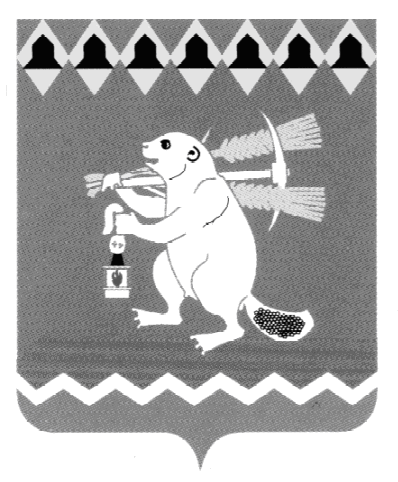 ДумаАртемовского городского округаV созыв                                                               ______заседание  РЕШЕНИЕ от_____________________                                                                  №________О внесении изменений  в Устав Артемовского городского округаРассмотрев представленный главой Администрации Артемовского городского округа проект решения Думы Артемовского городского округа «О внесении изменения в Устав  Артемовского городского округа»,  в соответствии с  Федеральным  законом  от  06.10.2003 № 131-ФЗ «Об общих принципах организации местного самоуправления в Российской Федерации», законами Свердловской области от 29.04.2003 № 10-ОЗ «Избирательный кодекс Свердловской области», от 24.06.2015 № 58-ОЗ «О внесении изменений в отдельные законы Свердловской области»,  статьями  23, 47, 48 Устава Артемовского городского округа, Дума Артемовского городского округа  РЕШИЛА:Внести в Устав Артемовского городского округа, принятый решением Артемовской Думы от 16.06.2005 № 530, с изменениями, внесенными решениями Думы Артемовского городского округа от 12.05.2006  № 690,  от  25.10.2007 № 222, от 26.03.2009 № 547, от 27.08.2009 № 652, от 28.01.2010 № 756, от 25.05.2010 № 833, от 30.09.2010 № 927, от 02.06.2011 № 1125, от 13.10.2011 № 1202, от 20.12.2012 № 202, от 29.08.2013 № 333, от 27.11.2014 № 573 (далее по тексту – Устав), следующие  изменения (Приложение).    	2. Направить настоящее решение на государственную регистрацию в Главное управление Министерства юстиции Российской Федерации по Свердловской области.	3. Настоящее решение вступает в силу после его официального опубликования.   4. Пункты 2,3,5,7  Изменений в Устав Артемовского городского округа  (Приложение)  распространяются на отношения, возникшие в связи с проведением муниципальных  выборов, назначенных после дня вступления в силу настоящего решения.	5. Опубликовать настоящее решение в газете «Артемовский рабочий», разместить на официальном сайте Думы  Артемовского городского округа в информационно-телекоммуникационной сети «Интернет».6. Контроль за исполнением решения возложить на постоянную комиссию по вопросам местного самоуправления, нормотворчеству и регламенту (Горбунов А.А.).Глава Артемовского городского округа                                     О.Б.Кузнецова Приложение   к   решению Думы                                                                    Артемовского городского округа                                                                     от_______________  №________ИЗМЕНЕНИЯ В УСТАВ АРТЕМОВСКОГО ГОРОДСКОГО ОКРУГАПункт 22 статьи 6 Устава изложить в следующей редакции:   «22) обеспечение условий для развития на территории городского округа физической культуры, школьного спорта и массового спорта, организация проведения официальных физкультурно-оздоровительных и спортивных мероприятий городского округа;»;Пункт 1 статьи 8 Устава дополнить подпунктом 3.1. следующего содержания:«3.1) голосования по отзыву депутата городского округа;»;Дополнить Устав  статьей 12.1  следующего содержания:«Статья 12.1. Основания и процедура отзыва депутата 1. Настоящим Уставом устанавливаются следующие основания для отзыва депутата:1) нарушение федеральных законов, законов Свердловской области, а также настоящего Устава и иных нормативных правовых актов, принятых Думой городского округа;2) осуществление деятельности, не совместимой со статусом депутата.2. Основаниями для отзыва депутата могут служить только его конкретные противоправные решения или действия (бездействие), установленные в пункте 1 настоящей статьи, в случае их подтверждения в судебном порядке.3. Отзыв депутата по установленным основаниям осуществляется в порядке, определенном настоящим Уставом для проведения местного референдума, с учетом особенностей, предусмотренных настоящей статьей.4. Инициатива проведения голосования по отзыву депутата  принадлежит гражданам Российской Федерации, обладающим правом участия в муниципальных выборах и составляющим пять процентов от числа избирателей избирательного округа. Гражданин  Российской Федерации  или группа граждан, имеющих право на участие в голосовании по отзыву депутата, вправе образовать инициативную группу в количестве не менее 10 человек. В случае образования инициативной группы  по отзыву депутата  созывают собрание инициативной группы для решения вопроса об отзыве депутата, о назначении из числа членов инициативной группы уполномоченных членов представлять инициативную группу.5. Решение об образовании инициативной группы, количестве ее членов и персональном составе принимается участниками собрания избирателей в порядке, предусмотренном решением этого собрания.Уведомление о проведении собрания за 3 дня до его проведения направляется в Думу городского округа, а также лицу, в отношении которого может быть возбуждена инициатива голосования по отзыву.Перед собранием проводится письменная регистрация участников с указанием их фамилий, имен, отчеств, даты рождения, адресов места жительства, вида, серии и номера документа, удостоверяющего личность, даты выдачи документа. Регистрация подтверждается личной подписью участника собрания.О принятом  на собрании решении составляется протокол. В протоколе собрания указываются дата и место его проведения, число участников, существо рассматриваемого вопроса, результаты голосования и принятые решения, список инициативной группы с указанием фамилии, имени, отчества, даты рождения каждого из ее членов, адреса места жительства, вида, серии и номера документа, удостоверяющего личность, даты выдачи документа. Протокол подписывается председательствующим и секретарем собрания. К протоколу прилагаются регистрационные списки участников собрания. Инициативная группа самостоятельно избирает своего председателя.На собрании по образованию инициативной группы вправе присутствовать лицо, в отношении которого инициирована процедура отзыва и которому должна быть обеспечена возможность дать избирателям объяснения по поводу обстоятельств, выдвигаемых в качестве оснований для отзыва.6. Регистрация инициативной группы по отзыву депутата производится избирательной комиссией городского округа не позднее десяти дней со дня получения избирательной комиссией городского округа протокола собрания и приложенных к нему документов, представленных не позднее семи дней со дня проведения собрания.В регистрации инициативной группы может быть отказано только в случае нарушения установленных настоящим Уставом порядка проведения собрания, оформления протокола собрания и прилагаемых к нему документов или сроков предоставления документов для регистрации инициативной группы по отзыву депутата.7. Избирательная комиссия городского округа при регистрации инициативной группы выдает председателю инициативной группы свидетельство о регистрации, а также разрешение на открытие специального временного счета фонда поддержки инициативной группы. Избирательная комиссия городского округа в трехдневный срок извещает об этом лицо, в отношении которого инициирована процедура отзыва, Думу городского округа и Избирательную комиссию Свердловской области.Регистрационное свидетельство действительно в течение тридцати дней со дня его выдачи инициативной группе.Форма регистрационного свидетельства утверждается Думой городского округа.8. По заявлению председателя  инициативной группы глава Администрации городского округа выдает инициативной группе справку о количестве избирателей, зарегистрированных на избирательного округа, в соответствии с федеральным законом, устанавливающим основные гарантии избирательных прав и права на участие в референдуме граждан Российской Федерации (на день выдачи свидетельства о регистрации инициативной группы).9. Получение регистрационного свидетельства является основанием для сбора подписей под предложением о назначении голосования по отзыву депутата. Расходы по сбору подписей несет инициативная группа.Подписи собираются путем заполнения подписных листов, содержащих предложение о проведении голосования по отзыву. Форма подписного листа для сбора подписей при инициировании голосования по отзыву утверждается Думой городского округа.В подписном листе в поддержку проведения голосования по отзыву депутата  указываются:1) наименование избирательного округа, где проводится сбор подписей;2) дата регистрации и номер регистрационного свидетельства, выданного инициативной группе;3) наименование избирательной комиссии  городского округа  выдавшей регистрационное свидетельство;4) предложение об отзыве депутата с указанием его фамилии, имени, отчества;5) фамилия, имя, отчество избирателя, дата его рождения, адрес места жительства, указанный в паспорте или документе, заменяющем паспорт гражданина, серия и номер паспорта или документа, заменяющего паспорт гражданина, подпись избирателя и дата внесения подписи.Каждый подписной лист должен быть удостоверен подписями лица, собиравшего подписи граждан, и одного из членов инициативной группы с указанием даты удостоверения, фамилии, имени, отчества лица, собиравшего подписи, и члена инициативной группы, даты их рождения, адреса места жительства, серии и номера паспорта или документа, заменяющего паспорт гражданина, даты выдачи соответствующего документа каждого из этих лиц.10. В поддержку инициативы назначения голосования по отзыву депутата инициативная группа по отзыву депутата должна представить в избирательную комиссию городского округа подписи избирателей в количестве, установленном в пункте  4 настоящей статьи.Требования к заполнению подписных листов, порядок и сроки сбора и проверки подписей избирателей, порядок и сроки принятия избирательной комиссией городского округа решения о соответствии порядка выдвижения инициативы по отзыву депутата  требованиям закона, настоящему Уставу либо об отказе в проведении голосования по отзыву предусматриваются федеральным законом, устанавливающим основные гарантии избирательных прав и права на участие в референдуме граждан Российской Федерации, и принятым в соответствии с ним законом Свердловской области для проведения местного референдума.11. После окончания сбора подписей, уполномоченные представители инициативной группы по проведению голосования по отзыву депутата подсчитывают общее число собранных подписей и  составляют протокол об итогах сбора подписей по форме, установленной избирательной комиссией городского округа.Подписные листы, пронумерованные и сброшюрованные, и подлинный экземпляр протокола об итогах сбора подписей передаются представителями инициативной группы в избирательную комиссию городского округа. Подписные листы, оформленные с нарушением требований настоящего Устава, не принимаются.Количество подписей, которое необходимо собрать в поддержку инициативы проведения голосования по отзыву депутата, составляет пять процентов от числа участников голосования, зарегистрированных на избирательном округе, но может превышать количество подписей, не более чем на 10 процентов.12. Избирательная комиссия городского округа организует в течение десяти дней проведение проверки соблюдения требований настоящего Устава при сборе подписей избирателей в поддержку отзыва депутата. При проверке подписных листов вправе присутствовать представители инициативной группы.Итоги проведенной проверки оформляются решением избирательной комиссии городского округа о соответствии порядка выдвижения инициативы по отзыву депутата требованиям закона, настоящего Устава либо об отказе в проведении голосования по отзыву. В случае соответствия порядка выдвижения инициативы по отзыву депутата требованиями закона, настоящего Устава избирательная комиссия городского округа в течение 15 дней со дня представления инициативной группой по отзыву подписных листов и протокола об итогах сбора подписей направляет подписные листы, экземпляр протокола об итогах сбора подписей и копию своего решения в Думу городского округа. Копия решения избирательной комиссии городского округа направляется также председателю инициативной группы по отзыву и лицу, в отношении которого проводится процедура отзыва.13. Дума городского округа обязана назначить голосование по отзыву депутата в течение 30 дней со дня поступления в Думу городского округа документов на основании которых назначается голосование по отзыву депутата.14. Голосование по отзыву депутата не позднее чем за 25 дней до назначенного дня голосования может быть перенесено Думой городского округа на более поздний срок (но не более чем на 90 дней) в целях его совмещения с днем голосования на назначенных выборах в органы государственной власти или органы местного самоуправления либо с днем голосования на назначенном референдуме.15. В случае принятия Думой городского округа решения о проведении голосования по отзыву депутата  глава Администрации городского округа не позднее 15 дней со дня опубликования решения Думы городского округа о назначении голосования по отзыву обязан внести в Думу городского округа проект правового акта о выделении средств из местного бюджета избирательной комиссии городского округа для организации и проведения голосования по отзыву.16. Избирательная комиссия городского округа организует подготовку и проведение голосования по отзыву депутата в соответствии с федеральным законом, устанавливающим основные гарантии избирательных прав и права на участие в референдуме граждан Российской Федерации, и принимаемым в соответствии с ним законом Свердловской области.17. Депутат, в отношении которого возбуждена процедура отзыва, вправе принимать участие в агитации на тех же условиях, что и иные граждане, давать избирателям объяснения по поводу обстоятельств, выдвигаемых в качестве оснований для отзыва, в том числе во время проведения собрания по образованию инициативной группы.18. Депутат, в отношении которого возбуждена процедура отзыва, вправе открыть на основании разрешения избирательной комиссии городского округа специальный временный счет фонда своей поддержки со дня регистрации инициативной группы по отзыву.Предельный размер фонда поддержки инициативной группы по отзыву депутата и фонда поддержки лица, в отношении которого возбуждена процедура отзыва, не может превышать предельный размер избирательного фонда для кандидата в депутаты, установленный законом Свердловской области.19. Агитация при проведении отзыва депутата проводится в соответствии с федеральным законом, устанавливающим основные гарантии избирательных прав и права на участие в референдуме граждан Российской Федерации, и принимаемым в соответствии с ним законом Свердловской области.20. Избирательная комиссия городского округа принимает решение об итогах голосования по отзыву не позднее 3 дней со дня проведения голосования по отзыву.Депутат считается отозванным, если за его отзыв проголосовало не менее половины избирателей, зарегистрированных на территории избирательного округа.Итоги голосования по отзыву и принятые решения подлежат официальному опубликованию в печатном средстве массовой информации, определенном нормативным правовым актом Думы городского округа.Избирательная комиссия городского округа в течение 5 дней со дня принятия решения об итогах голосования по отзыву официально направляет его в Думу городского округа, главе городского округа, а также уведомляет о нем лицо, в отношении которого проводилось голосование по отзыву.   Подпункт 10 пункта 3  статьи 17 Устава изложить в следующей редакции: «10) вопросы   о  преобразовании  городского   округа,  за  исключением случаев, если в соответствии с федеральным законом для преобразования городского округа требуется получение согласия населения городского округа, выраженного путем голосования либо на сходах граждан;»;Пункт 2.1. статьи 22 Устава  изложить в следующей редакции: «2.1. Депутаты Думы городского округа избираются на основе мажоритарной избирательной системы относительного большинства по одномандатным избирательным округам, образуемым на территории городского округа.»;Пункт 26  статьи 31 Устава изложить в следующей редакции:   «26) обеспечение условий для развития на территории городского округа физической культуры, школьного спорта и массового спорта, организация проведения официальных физкультурно-оздоровительных и спортивных мероприятий городского округа;»;        Часть вторую  пункта 8 статьи 32 дополнить подпунктом 3.1 следующего содержания:            «3.1 голосования по отзыву депутата;»;Пункт 4 статьи 57 Устава изложить  в следующей редакции:                                                   «4. Проект местного бюджета, решение об утверждении местного бюджета, годовой  отчет о его исполнении, ежеквартальные сведения о ходе исполнения местного бюджета и о численности муниципальных служащих органов местного самоуправления, работников муниципальных учреждений с указанием фактических расходов на оплату их труда подлежат официальному опубликованию.». 